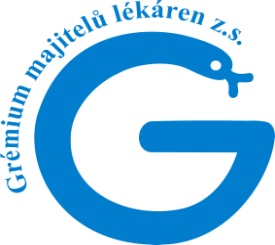 P  O  Z  V  Á  N  K ANA ODBORNÉ PŘEDNÁŠKOVÉ A DISKUSNÍ  ODPOLEDNE Grémium majitelů lékáren z.s. si Vás tímto dovoluje pozvat na setkání určené provozovatelůmveřejných lékáren a lékárníkům,  které bude věnováno odborným přednáškám a následné diskusi na téma „Jak dál v českém lékárenství a lékové politice?“           Termín konání: sobota 10. 11. 2018 od 14,00 hod. do 16,30 hod.           Místo konání:    Masarykova kolej, Thákurova 1, Praha 6 – Dejvice,                                           prostory ČVUT Praha, Kongresový sálProgram: 14:00 – 16:30 hod.   	DOHODOVACÍ  ŘÍZENÍ  pro r.2019PLATNÉ  A  PŘIPRAVOVANÉ  ZMĚNY V LEGISLATIVĚ  Přednášející: 		Mgr. Marek Hampel (předseda Grémia majitelů lékáren z.s.)JUDr. Ondřej Dostál, Ph.D., LL.M. ( Advokátní kancelář PwcLegal Praha ) Program:14:00 – 14:30 hod.		Aktuální problematika v lékárenství			         14:30 – 15:00 hod.		Průběh Dohodovacího řízení a Dohodovacího řízení k Rámcovým smlouvám15:00 – 15:30 hod.		Zákon o léčivech – novinky / změny v legislativě 				         15:30 – 16:00 hod.		Protipadělková směrnice16:00 – 16:30 hod.		Diskuse / dotazy	Pořadatel: Grémium majitelů lékáren z.s., U Hranic 3221/14, Praha Strašnice 100 00, Praha 10                 email: gml@gmlcr.cz tel: 272 730 168 www.gmlcr.cz Akce je zařazena do systému CV při                  České lékárnické komoře a je ohodnocena 6 body                  Přihlášku s uvedením celého jména, názvu a adresy lékárny a ev.č.ČLnK zašlete na email                            gml@gmlcr.cz do 2.11.2018                                   Účastnický poplatek na přednáškový blok činí 500,- Kč / osoba. Platba v hotovosti na                               místě konání při prezenci.